«УФ-365-8W»(PRO) 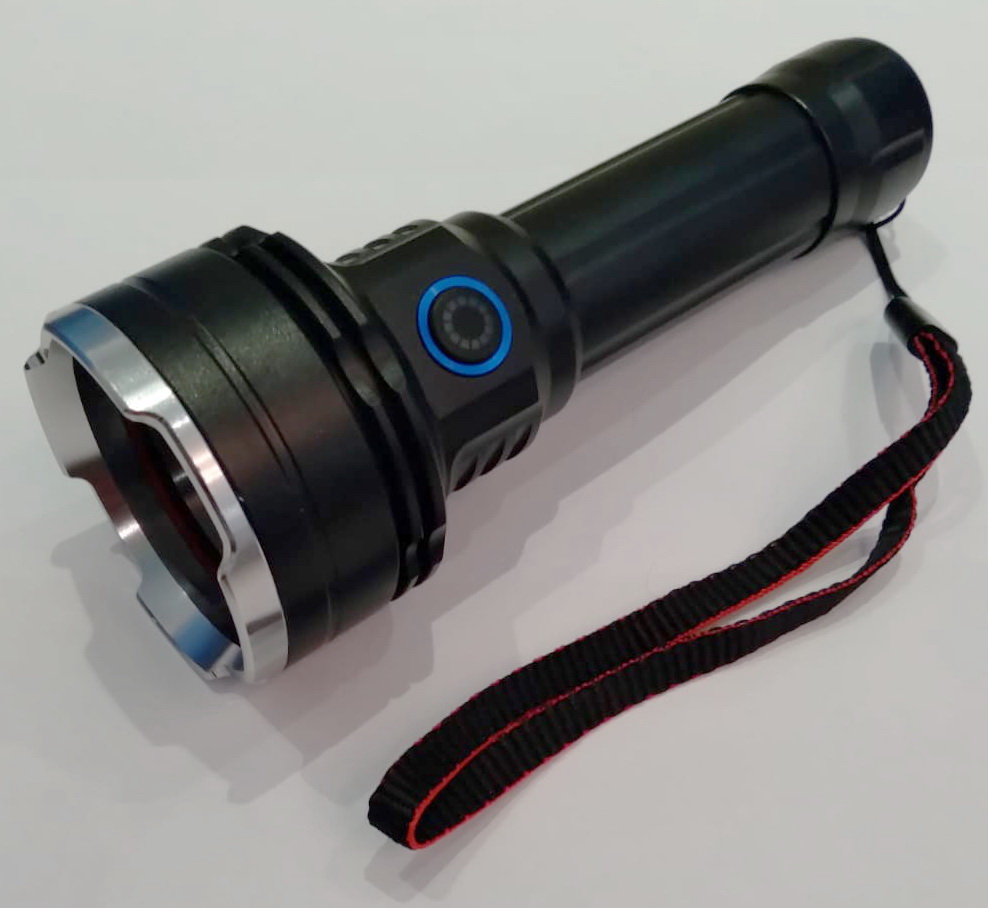 ПРОФЕССИОНАЛЬНЫЙУЛЬТРАФИОЛЕТОВЫЙ ФОНАРЬ С ДЛИНОЙ ВОЛНЫ 365 НМ РУКОВОДСТВО ПО ЭКСПЛУАТАЦИИПАСПОРТ1. НАЗНАЧЕНИЕВКЛЮЧАТЬ ФОНАРЬ ТОЛЬКО В ЗАЩИТНЫХ ОЧКАХ!Профессиональный ультрафиолетовый фонарь предназначен для решения широкого круга задач, связанных с детальной экспертизой паспортов, водительских удостоверений, удостоверений личности, технических и транспортных документов, выездных виз, печатей, банкнот и прочих ценных бумаг и иных документов со специальной УФ-защитой. Позволяет также выявить признаки частичной подделки документов, картин, марок (подчистки, травления, смывания, дописки, дорисовки, переклейки фотокарточек и т.п.).Прибор может быть также применен криминалистами для поиска микрочастиц биологических следов на месте происшествия.В фонаре используются УФ-светодиоды общей мощностью 8 Вт с длиной волны 365 нм.2. ПЕРЕД ИСПОЛЬЗОВАНИЕМВНИМАНИЕ!Проверьте блок осветителя на предмет возможных повреждений во время транспортировки. В случае обнаружения повреждений, свяжитесь с Вашим поставщиком до момента проверки работоспособности фонаря.3. Основные ХАРАКТЕРИСТИКИ4. СОСТАВ КОМПЛЕКТАУльтрафиолетовый светодиодный фонарь – 1 шт.Защитные очки – 1 параАккумуляторная батарея (27100 Li-ion) – 1 шт.Кабель для зарядки – 1 шт..Руководство по эксплуатации, паспорт-1 шт.Транспортная укладка – 1 шт.5. РАБОТА ИЗДЕЛИЯ5.1 Включение / выключение прибора5.1.1 Осветитель имеет 3 режима – 5 Вт, 8 Вт, стробоскоп.5.1.2 Кнопка включения/выключения расположена на корпусе фонаря.5.1.3 Для переключения режимов 5 Вт и 8 Вт однократно нажмите кнопку включения.  Для перехода в режим стробоскопа, нажмите и удерживайте кнопку в течение 2 сек.5.1.4 При свечении зелёного светодиода вокруг кнопки включения заряд аккумулятора достаточен. При снижении заряда светодиод поменяет свечение на красный цвет. В этом случае необходимо зарядить аккумулятор с помощью входящего в комплект зарядного кабеля. Время зарядки – 4 часа.5.2. МЕРЫ БЕЗОПАСНОСТИ ПРИ  РАБОТЕ С ФОНАРЁМВКЛЮЧАТЬ ФОНАРЬ ТОЛЬКО В ЗАЩИТНЫХ ОЧКАХ!5.2.1.  Не светите фонарем в глаза.5.2.2. Старайтесь максимально ограничить воздействие на кожу.5.2.3. При использовании фонаря в течении длительного времени или в ограниченном пространстве рекомендуется надевать одежду с длинными рукавами и перчатки.6. СВИДЕТЕЛЬСТВО О ПРИЁМКЕИзделие УФ-365-8W (PRO) соответствует техническим требованиям и признано годным к эксплуатации.Изделие не содержит драгоценных металлов.Представитель ОТК___________________________«___» ___________________20____г.                               М.П.Продавец ____________________________________«___» ___________________20____г.                               М.П.7. ГАРАНТИИ ПОСТАВЩИКАПредприятие - поставщик гарантирует сохранность технических характеристик изделия в течение одного года, но не более 3000 часов.Срок гарантии исчисляется с момента отгрузки изделия потребителю.Срок гарантии увеличивается на время ремонта (с момента выставления претензии).В случае отказов изделия по вине предприятия-изготовителя оформление претензий по качеству производится в соответствии с ГОСТ В15.703-78.Предприятие - поставщик снимает гарантии в случае:	1) эксплуатации, хранения и транспортирования с отклонениями от требований, изложенных в паспорте	2) механических повреждений.	Внегарантийный ремонт изделий осуществляет предприятие-изготовитель. Источник излученияСветодиоды  в виде чипа со сроком эксплуатации 20000 часов Длина волны365 нмМощность5 - 8 ВтИсточник питанияаккумулятор тип 27100 - 1 шт. Выходное напряжение3.7ВВремя работы от полностью заряженных аккумуляторов120 минМатериалИзготовлен из прочного авиационного алюминияОтражательОптический отражатель покрытый защитным алюминием Объектив Стекло ВудаКонструкцияВодонепроницаемый до стандарта IPX5 габариты150 х 55 ммвес208 г (без элементов питания)